The Hoagy Schaadt & Tom Hardisky 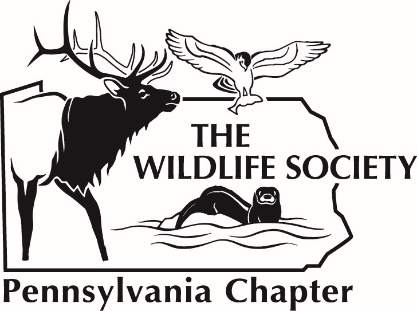 Graduate Student Travel GrantThe Pennsylvania Chapter of The Wildlife Society (PATWS) will award one, $1000 travel grant annually to a graduate student member of PATWS to attend a conference or professional development program.The Hoagy Schaadt and Tom Hardisky Graduate Student Travel Grant is intended to provide financial support for graduate student travel and participation in professional conferences, training programs, organized meetings, and other activities related to professional development. The grant may be used for registration, travel, lodging, food, supplies, or fees associated with attending a conference, training program or other professional development activity.Eligibility requirements:The applicant must be currently enrolled as a graduate student in a Pennsylvania university or college who working with a wildlife species or in a natural resources field of study. The applicant must be a member in good standing of PATWS.Priority will be given to applicants who: 1) are participating in, rather than simply attending, a professional meeting or workshop that will significantly contribute to their professional development, 2) are certified by TWS as Associate Wildlife Biologists®, and 3) have demonstrated their professional commitment by being a member of a national or international professional conservation organization or club (e.g., The Wildlife Society, Society for Conservation Biology, Society for the Study of Amphibians and Reptiles, etc.).Applications for events occurring from April of the current year to March of the next year will be accepted.Recipients of the grant must attend the indicated conference/program or forfeit the grant money. Recipients agree to submit travel receipts after the meeting.Recipients agree to submit a summary of their experience to the PATWS Newsletter Editor for an edition of the PATWS chapter newsletter.Late applications will not be considered. Each Application Package must include these documents:1.	A completed Application Form.2.	A one-page essay or statement of need (500-word maximum) on the personal professional benefits of participating in the event. For example, how participation will benefit your career goals in wildlife conservation, your academic focus and future academic success, and professional development.  3. 	Contact information for a faculty member or staff member who can attest to the relevance of the event to your academic excellence or professional development.  4.	If you are presenting at the event/activity, please include the abstract of your poster or oral presentation and proof of acceptance.5.	A copy of the event’s agenda or program, or if not available a copy of the event’s announcement or invitation (maximum two pages).  Note: an application will be considered even if an agenda, program, announcement, or invitation is not included.Application submission:Please submit all application materials (or questions) to PAChapterTWS@gmail.com.  When emailing, put “HS-TH Graduate Student Travel Grant” in the subject line.All submissions must include a telephone number (with area code).  Finalists may be interviewed by telephone.  Deadline:The Application Package must be submitted electronically via email by midnight January 15. Award Limitation:PATWS reserves the right to award less than the requested amount and, in most cases, will provide no more than 100 percent of the projected total expenses. Notification:The recipient will be officially notified no later than March 1st and invited to attend the PATWS annual meeting for the formal grant award. Successful applicants will be notified regarding how to request funds. Reimbursement of the awarded amount will not occur until all necessary travel documents or receipts are received. This is the responsibility of applicant. The Hoagy Schaadt & Tom Hardisky Graduate Student Travel GrantApplication Form (please print or type)Applicant Information _________________________________________________________________________________ Name _________________________________________________________________________________Mailing Address _________________________________________________________________________________ City 							State 			ZIP Code ______________________________________________________(______)____________________ Email 								     Phone School Information  __________________________________________________________________________________ College/University __________________________________________________________________________________ Degree Sought 								Expected Graduation Date__________________________________________________________________________________ Name of Advisor				Advisor Email				Professional AffiliationAre you a member of PATWS?    □ Yes    □ No  Are you a member of TWS (national)?    □ Yes    □ No  Are you a certified wildlife biologist (AWB/CWB)?    □ Yes    □ Not yet, application submitted    □ No  Conferences or Professional Development Program you will attend______________________________________________________________________________Conference/Program 					______________________________________________________________________________Location						Date(s)Poster or Oral Presentation Information  Are you presenting a poster or oral presentation?   □ Poster   □ Oral   □ Neither (skip to Requested Expenses) If poster and/or oral presentation, are you the first author?    □ Yes    □ No   Will you be making the presentation?    □ Yes    □ No  Presentation has been:    □ Approved   □ Submitted (Waiting for response)  _____________________________________________________________________________________Presentation/Poster TitleRequested/Projected Expenses (not to exceed current year federal per diem rates for the locale)Registration cost						$ ____________________ Meals/Subsistence Per Diem	 				$ ____________________Accommodation _____ nights @ $_______ per night       	$ ____________________ Travel (e.g., airfare; or mileage: _____miles @ ______ /mile	$ ____________________ Other (e.g., parking, etc.; specify) _____________________	$ ____________________ Total projected expenses 					$ ____________________ Total funds available from other sources 			$ ____________________ [The award recipient must submit copies of all receipts related to the travel award to PATWS ]Verification The undersigned assures that the information supplied above and on attached documents is true, that the applicant meets the eligibility requirements as stated herein, and that the financial need as stated is accurate.__________________________________________________________________________________ Applicant Signature 								Date